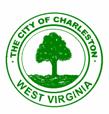 Charleston Historic Landmarks CommissionAgenda3:00 p.m., June 15, 2017City Service Center Conference Room915 Quarrier StreetItems for ReviewCOA-17-0160Application of Alan Black requesting a Certificate of Appropriateness in order to replace the original slate roof with synthetic slate on the property located at 1565 Quarrier Street.Minor Work PermitsDiscussion ItemsApproval of minutes of May 18, 2017 hearing.Next meeting is July 20, 2017. 